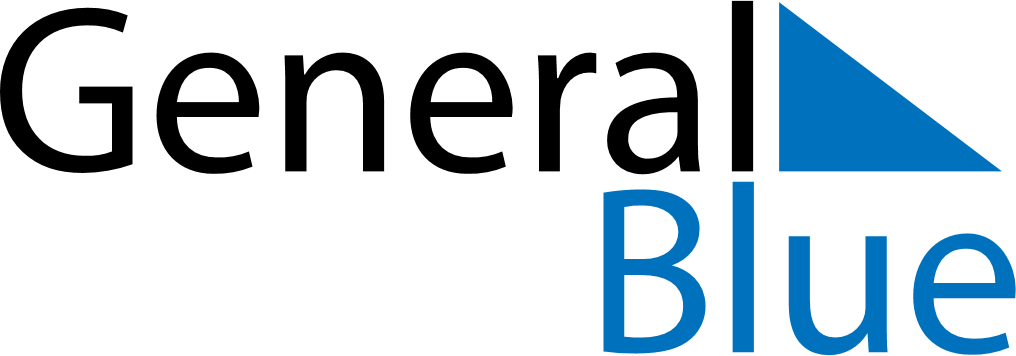 June 2024June 2024June 2024El SalvadorEl SalvadorMondayTuesdayWednesdayThursdayFridaySaturdaySunday1234567891011121314151617181920212223Father’s DayDía del Maestro24252627282930